Форма № 2Реестр фотографий мест (площадок) накопления твердых коммунальных отходов на территории муниципального образования1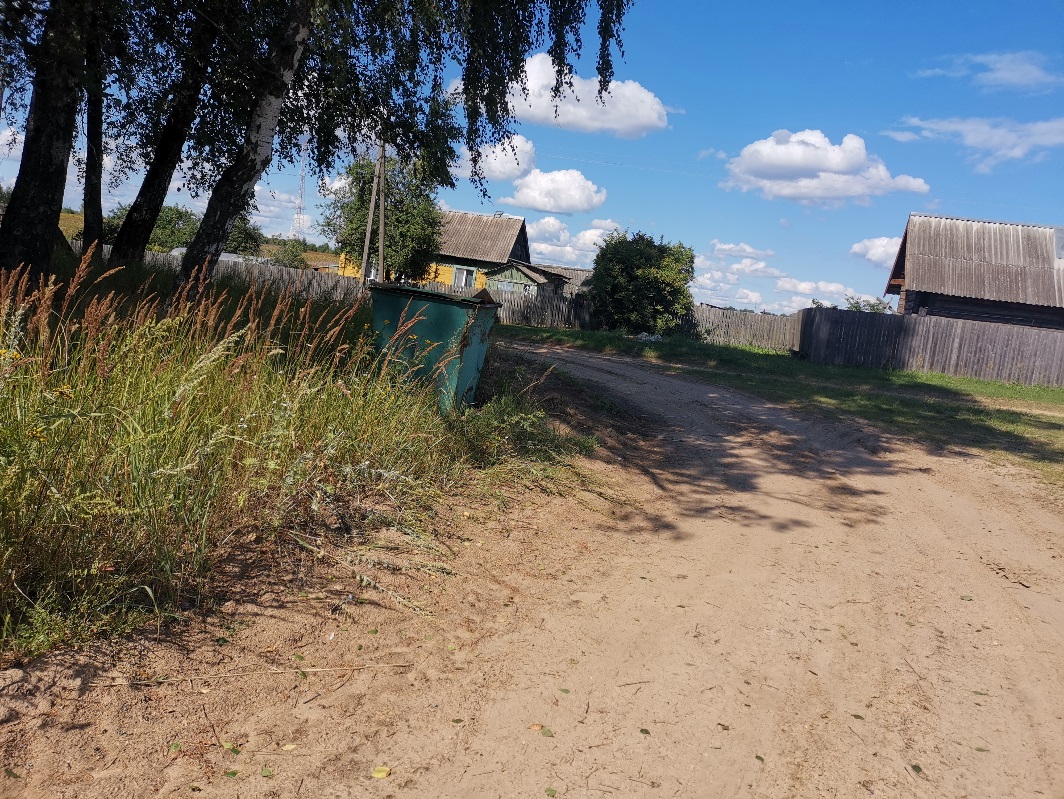 1Смоленская обл., Глинковский р-н, д. Добромино, ул. Милеевская, возле д. 32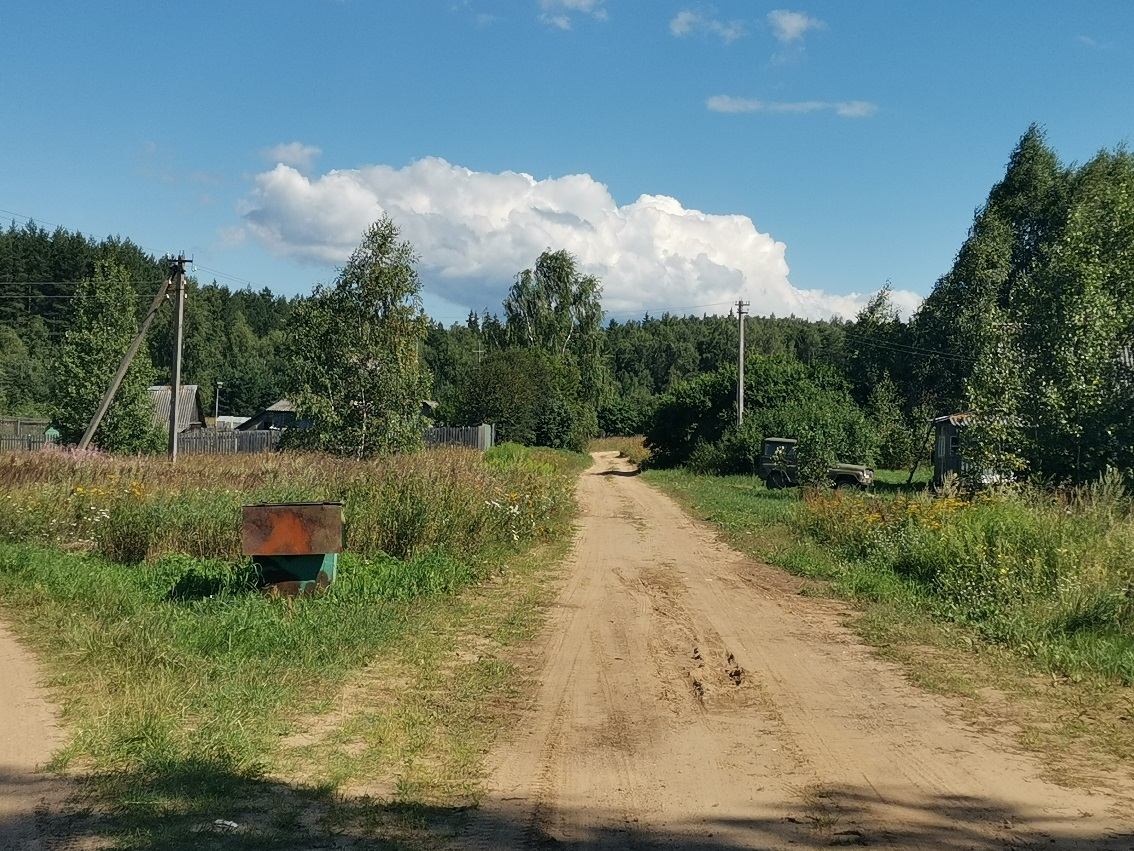 2Смоленская обл., Глинковский р-н, д. Добромино, ул. Милеевская, напротив д. 113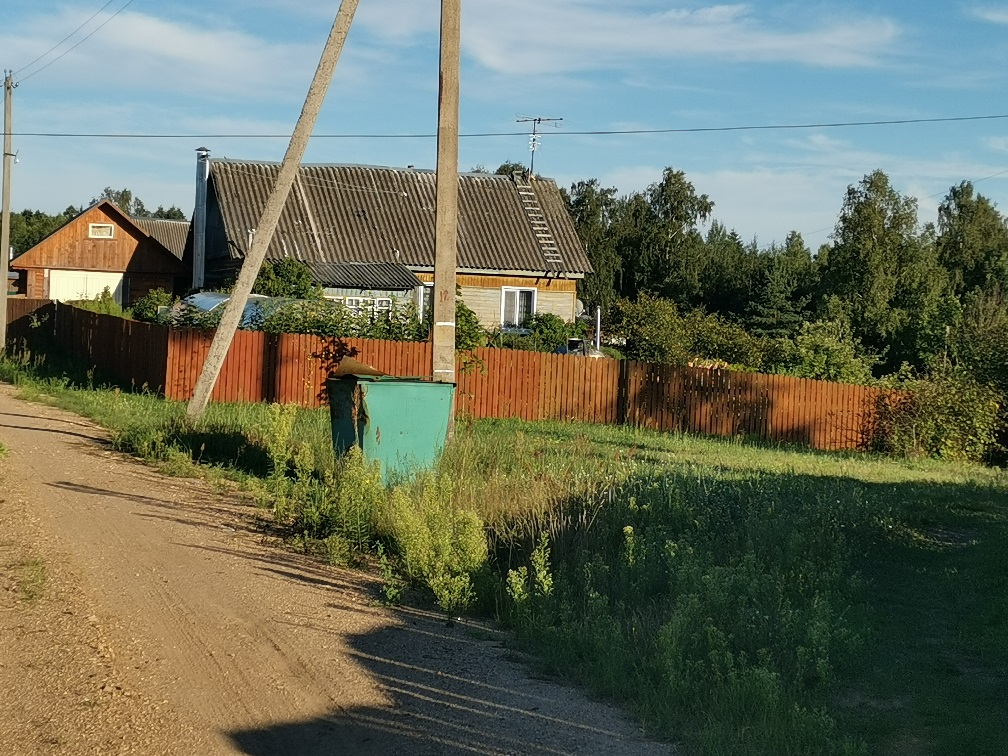 3Смоленская обл., Глинковский р-н, д. Добромино, ул. Заречная, возле д. 264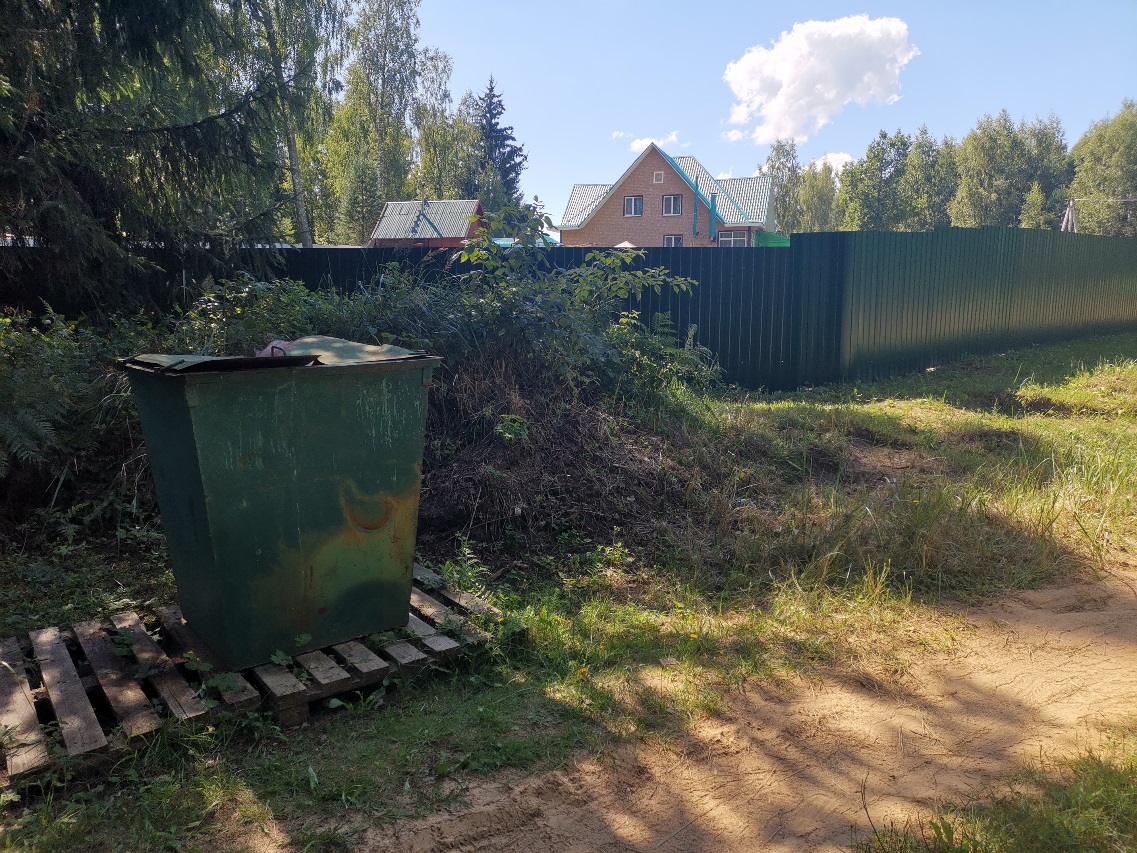 4Смоленская обл., Глинковский р-н, д. Добромино, ул. Заречная, возле д. 305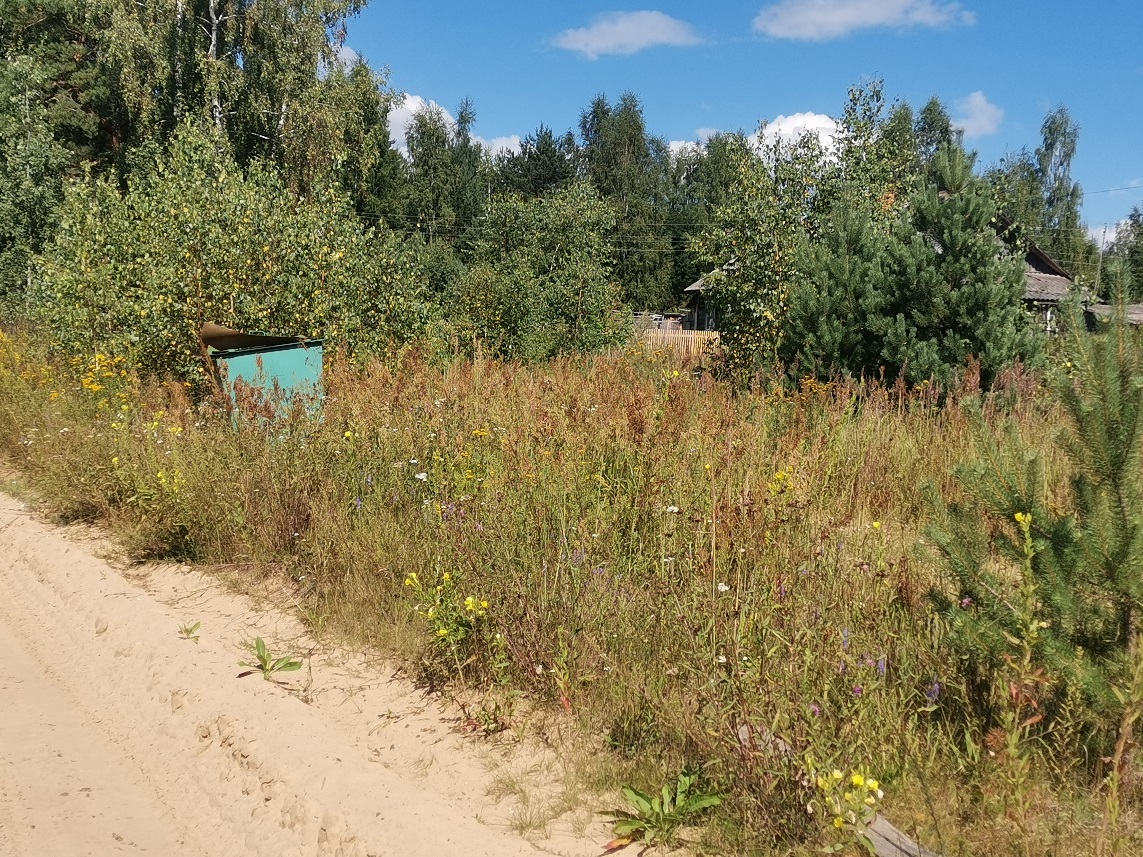 5Смоленская обл., Глинковский р-н, д. Добромино, ул. Школьная, возле д. 26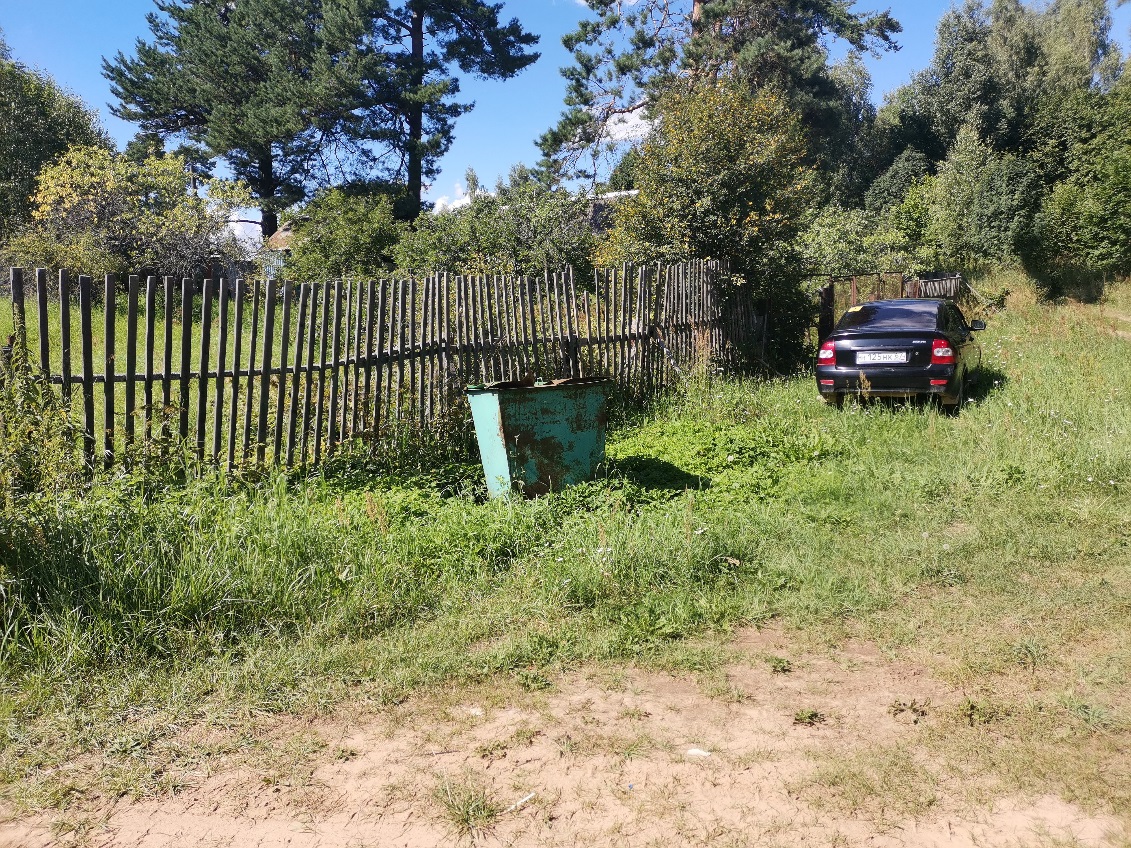 6Смоленская обл., Глинковский р-н, д. Добромино, ул. Школьная, возле д. 47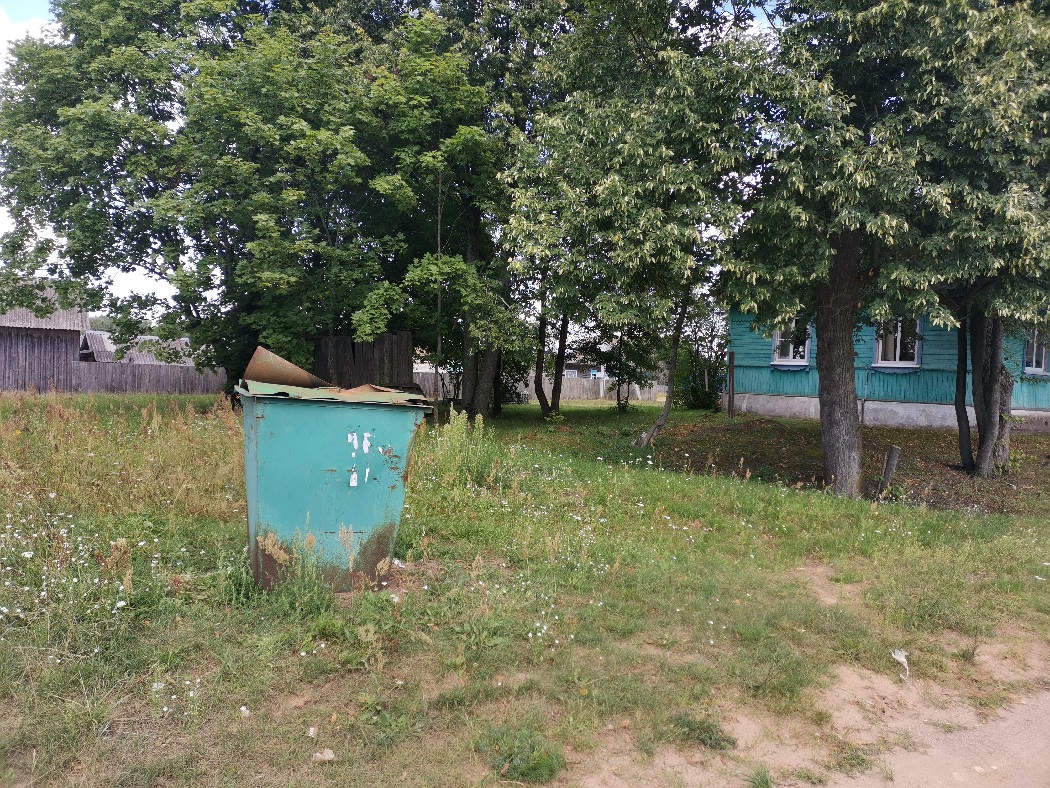 7Смоленская обл., Глинковский р-н, д. Добромино, ул. Центральная, возле д. 38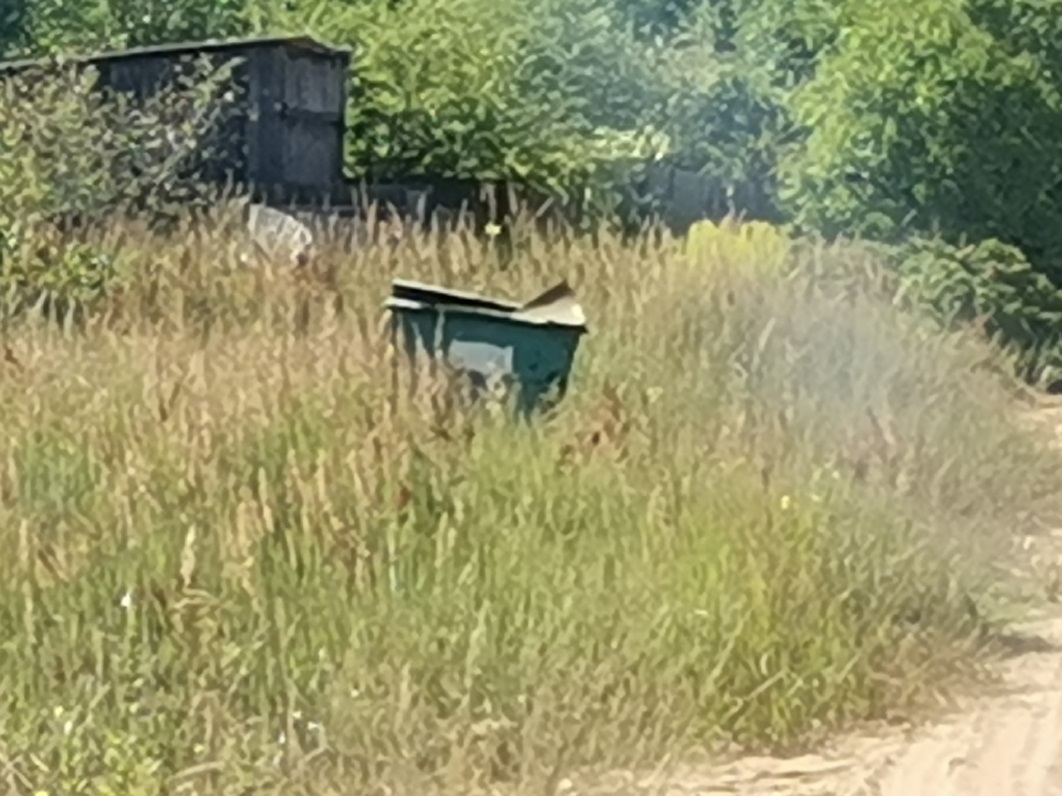 8Смоленская обл., Глинковский р-н, д. Добромино, ул. Центральная, возле д. 209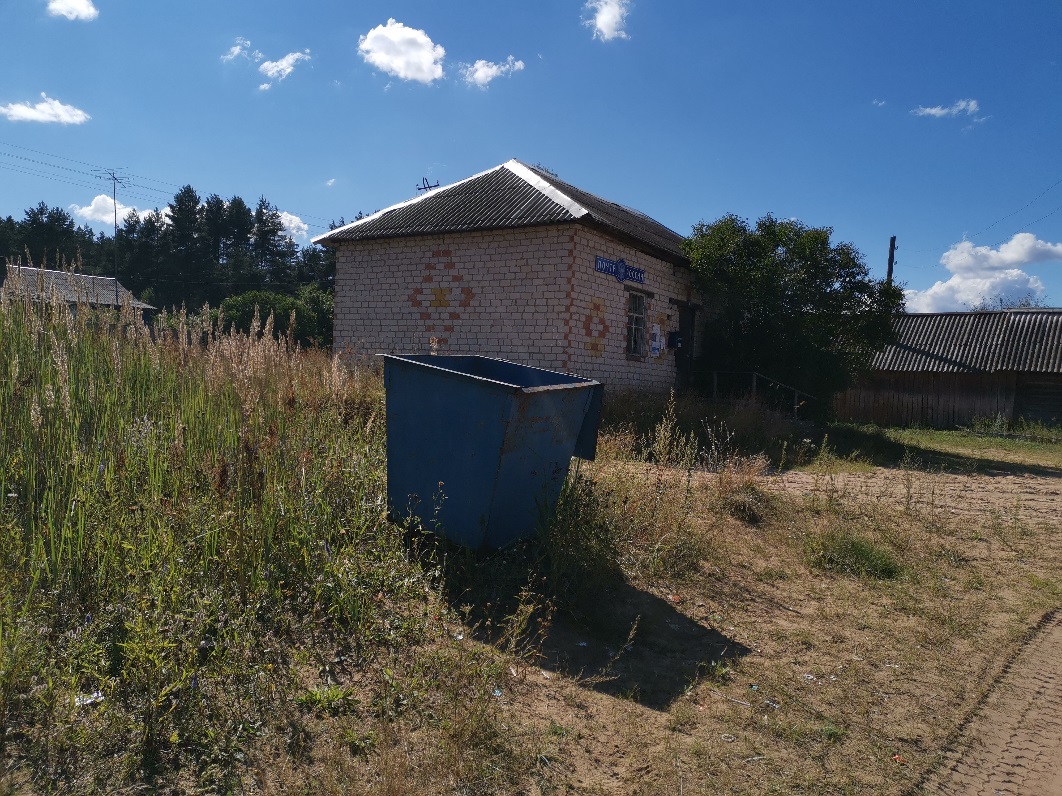 9Смоленская обл., Глинковский р-н, д. Добромино, ул. Центральная, возле д. 2610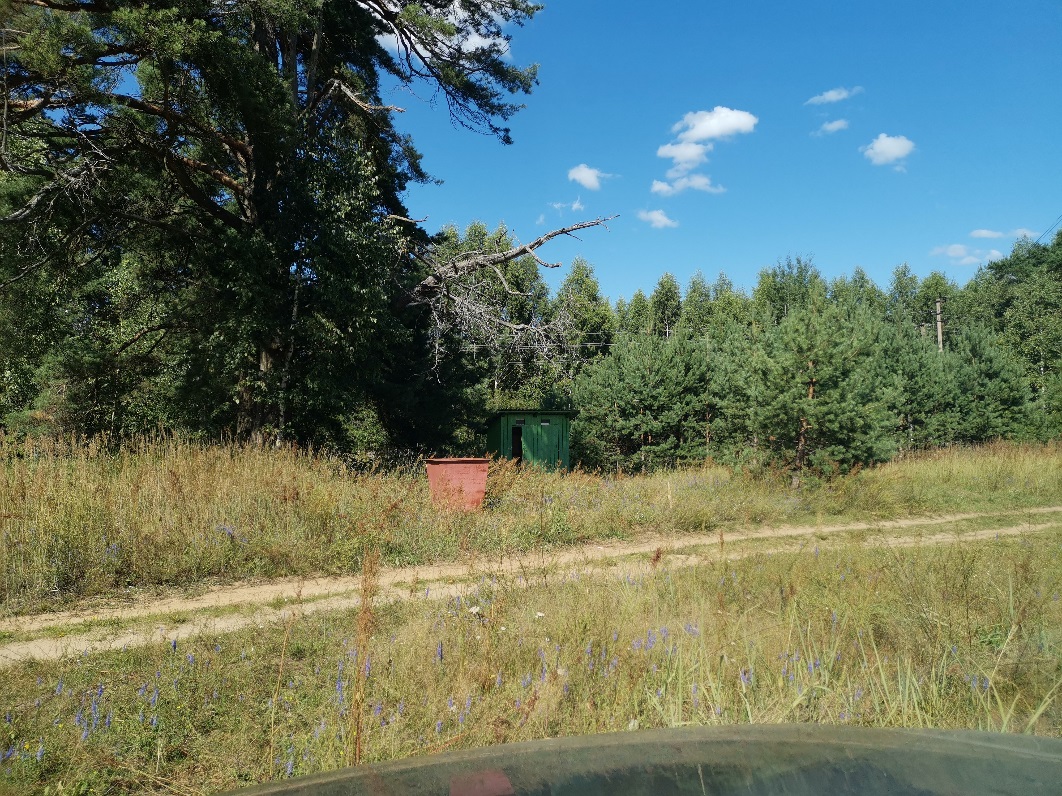 10Смоленская обл., Глинковский р-н, д. Добромино, ул. Центральная, возле д. 2811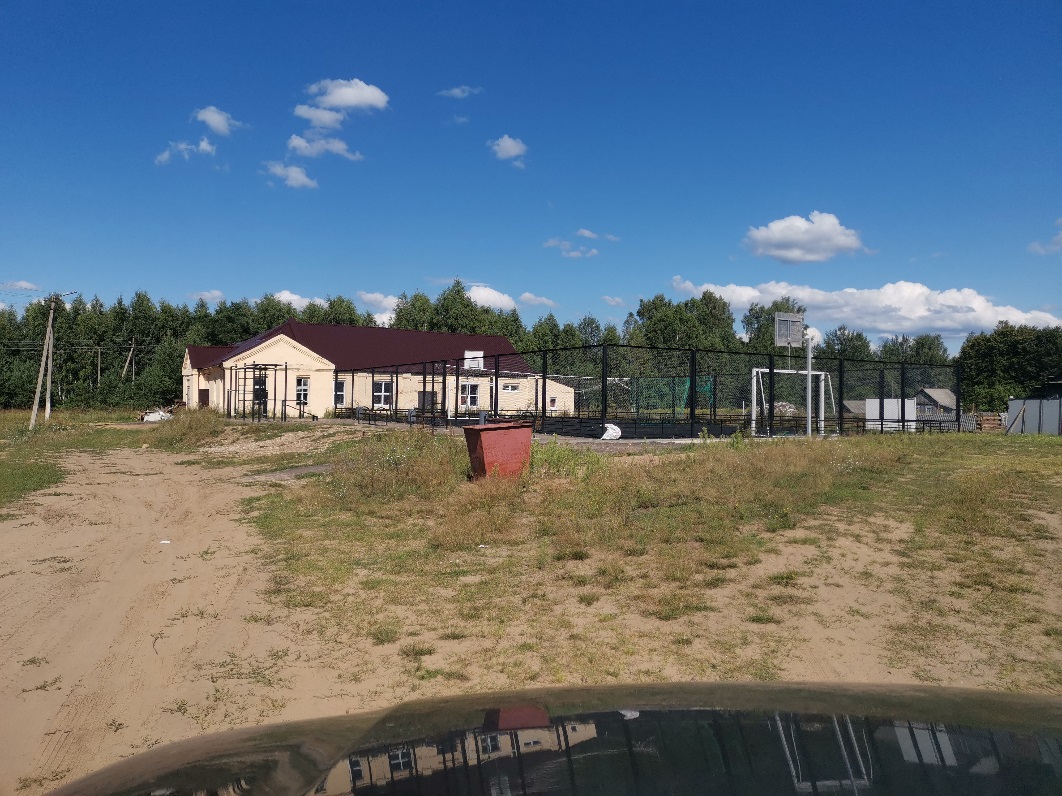 11Смоленская обл., Глинковский р-н, д. Добромино, ул. Центральная, возле д. 2912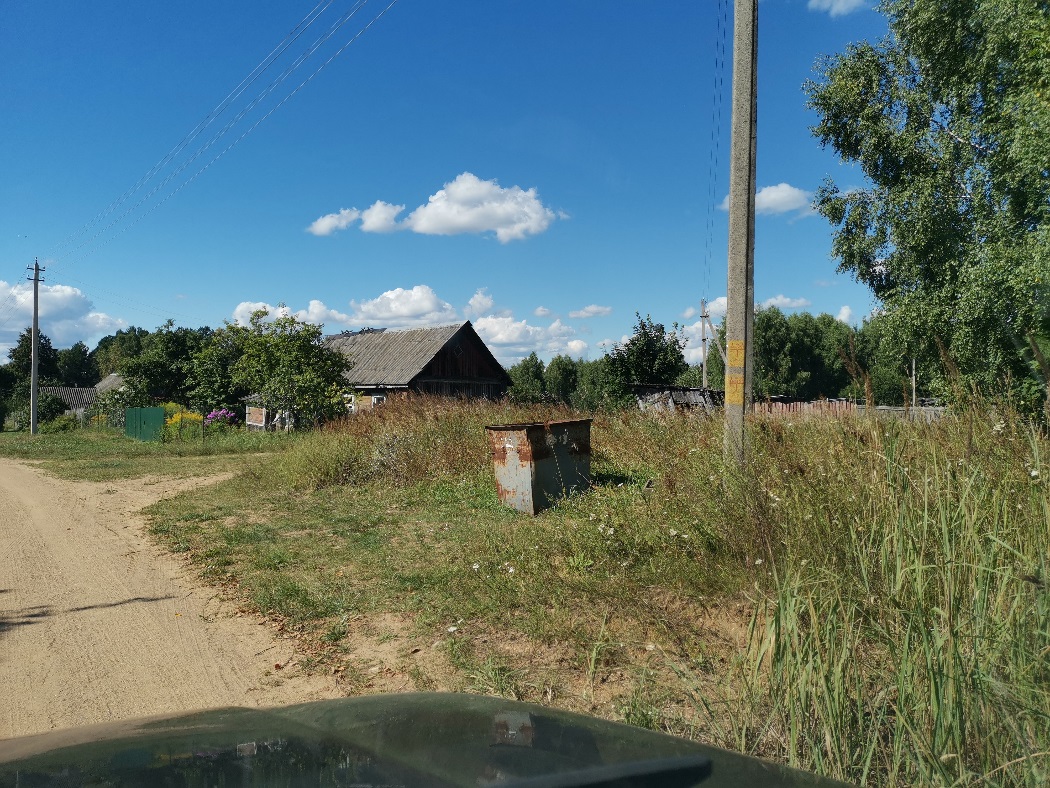 12Смоленская обл., Глинковский р-н, д. Добромино, ул. Центральная, возле д. 4113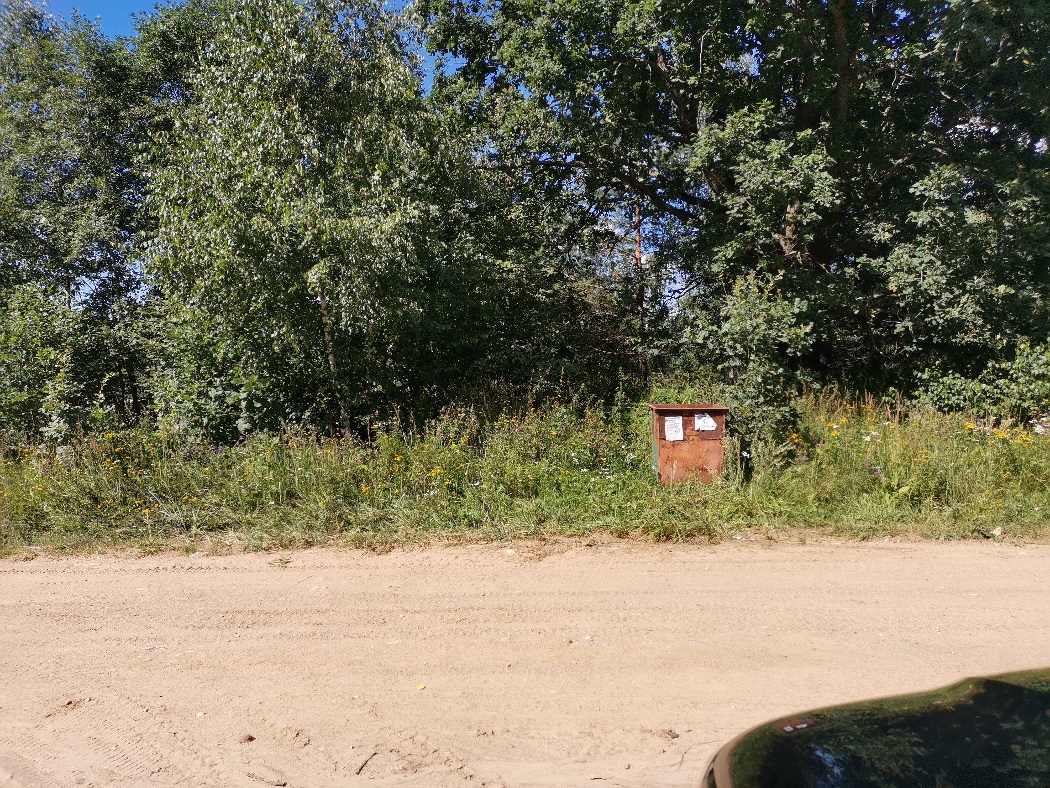 13Смоленская обл., Глинковский р-н, д. Добромино, ул. Центральная, возле д. 6114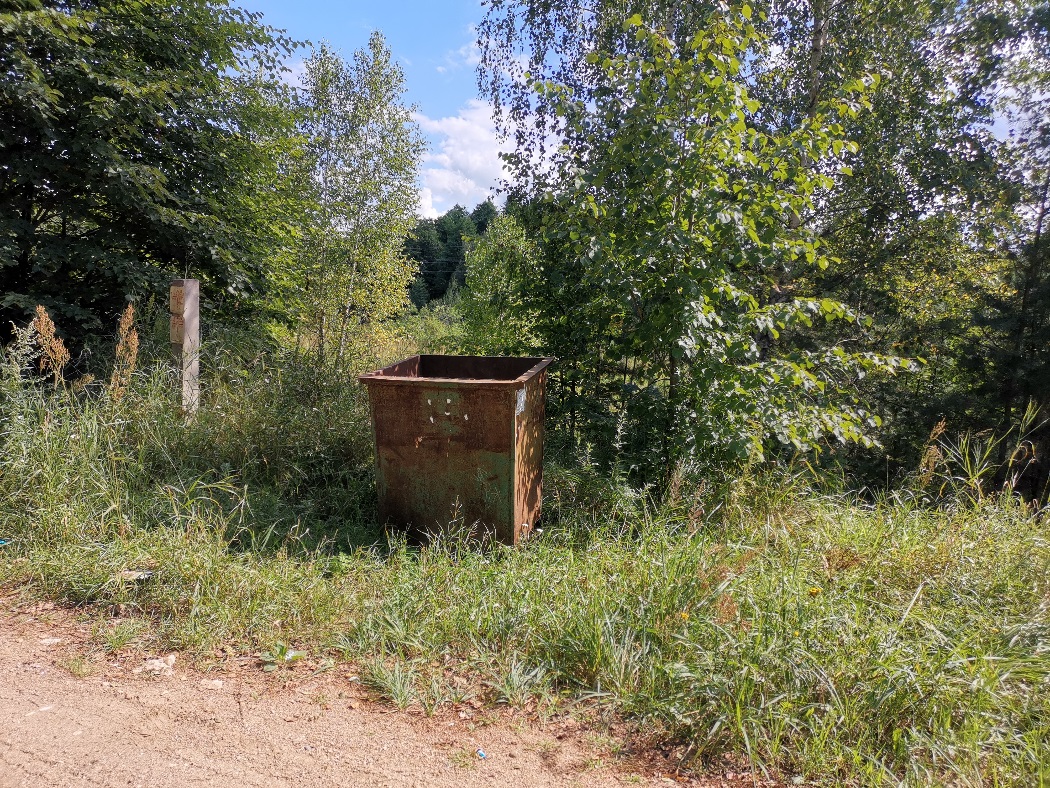 14Смоленская обл., Глинковский р-н, д. Добромино, ул. Центральная, возле д. 6315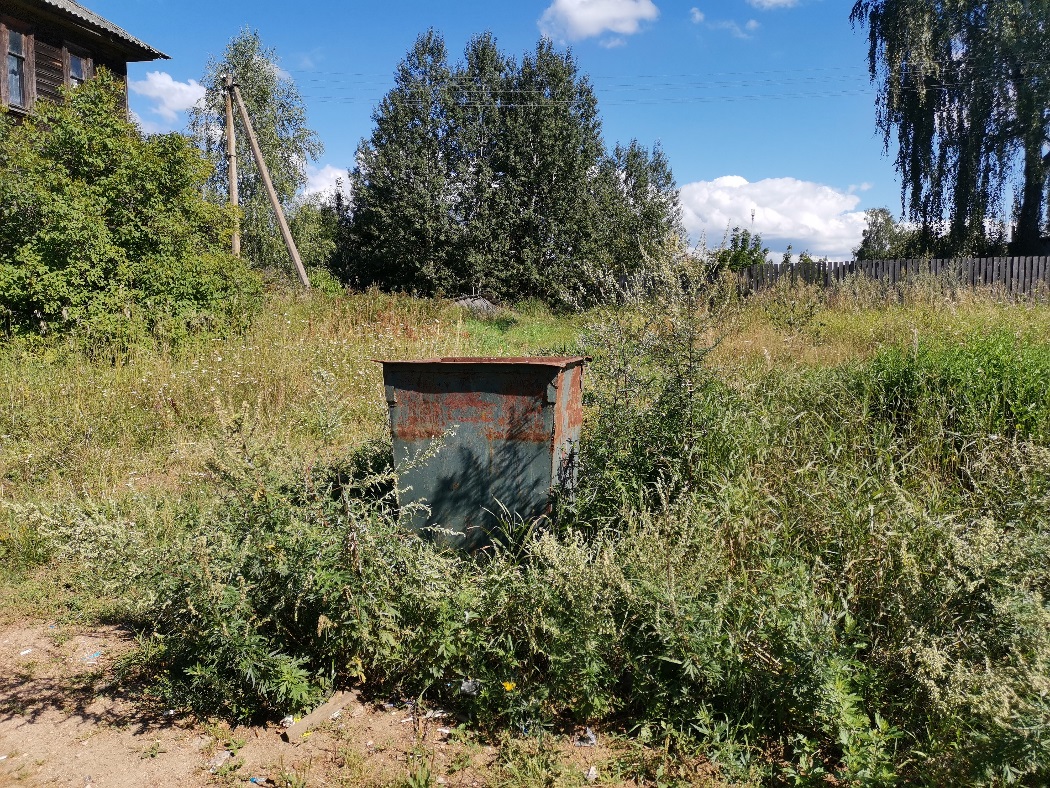 15Смоленская обл., Глинковский р-н, д. Добромино, ул. Луговая, напротив д. 316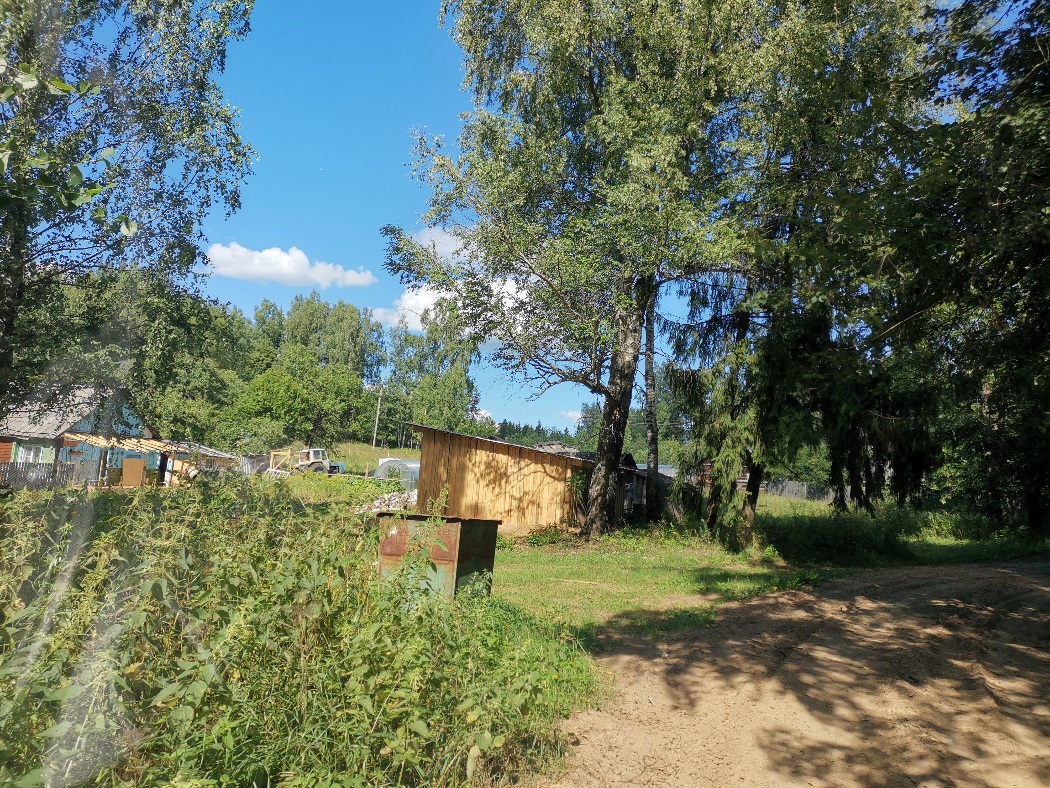 16Смоленская обл., Глинковский р-н, д. Добромино, ул. Луговая, напротив д. 2317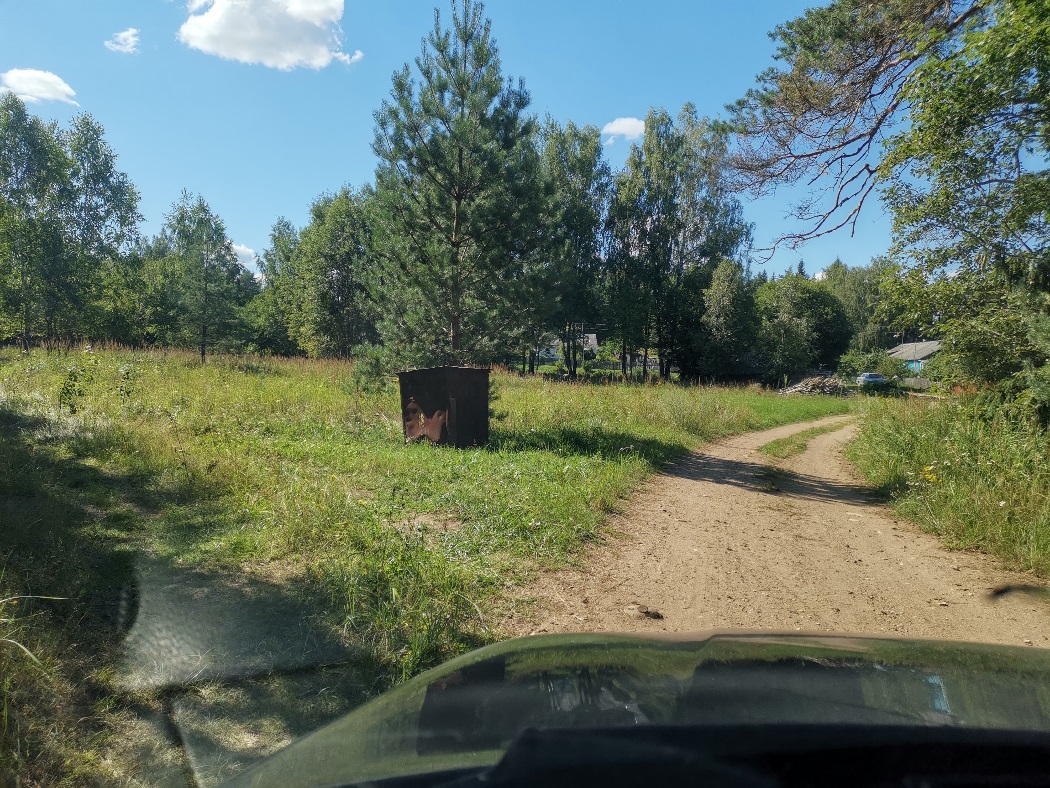 17Смоленская обл., Глинковский р-н, д. Добромино, ул. Луговая, напротив д. 2718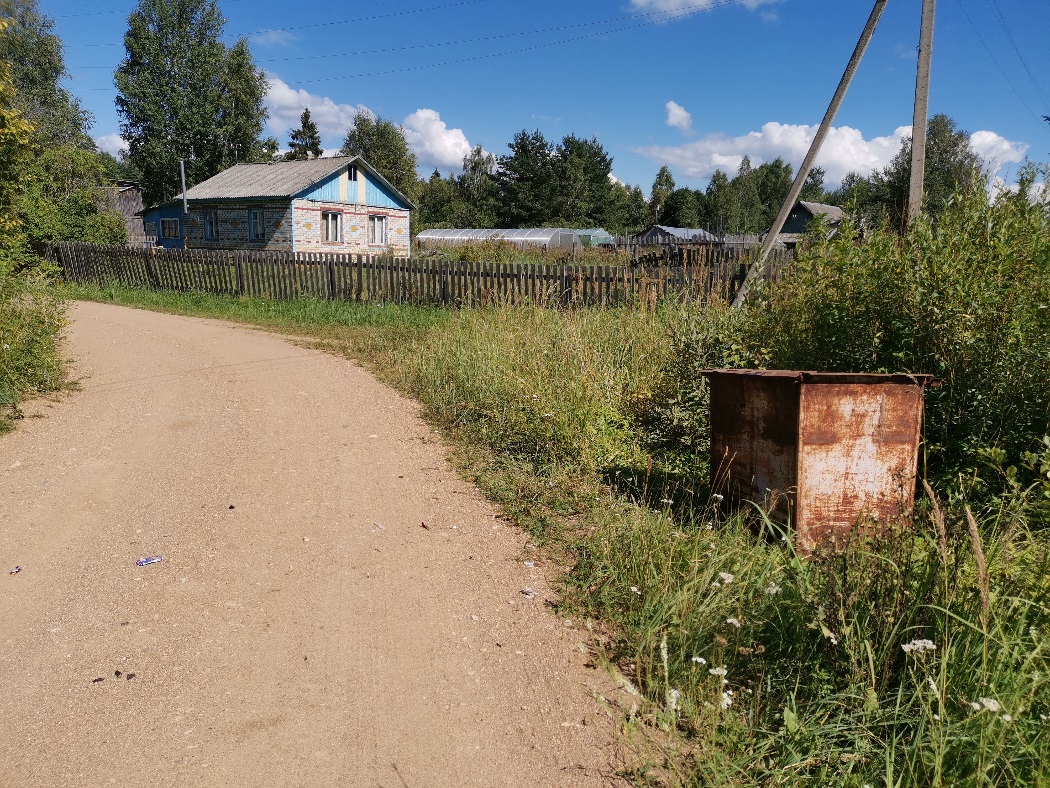 18Смоленская обл., Глинковский р-н, д. Добромино, ул. Дачная, возле д. 1119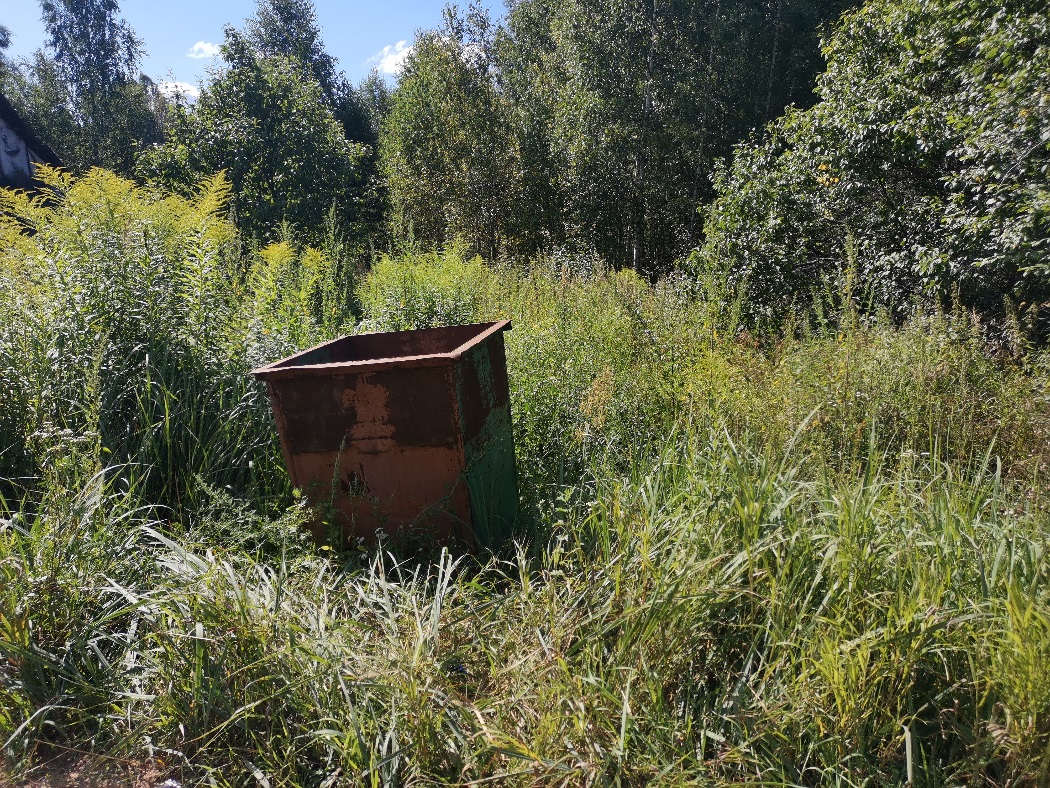 19Смоленская обл., Глинковский р-н, д. Добромино, ул. Дачная, возле д. 1820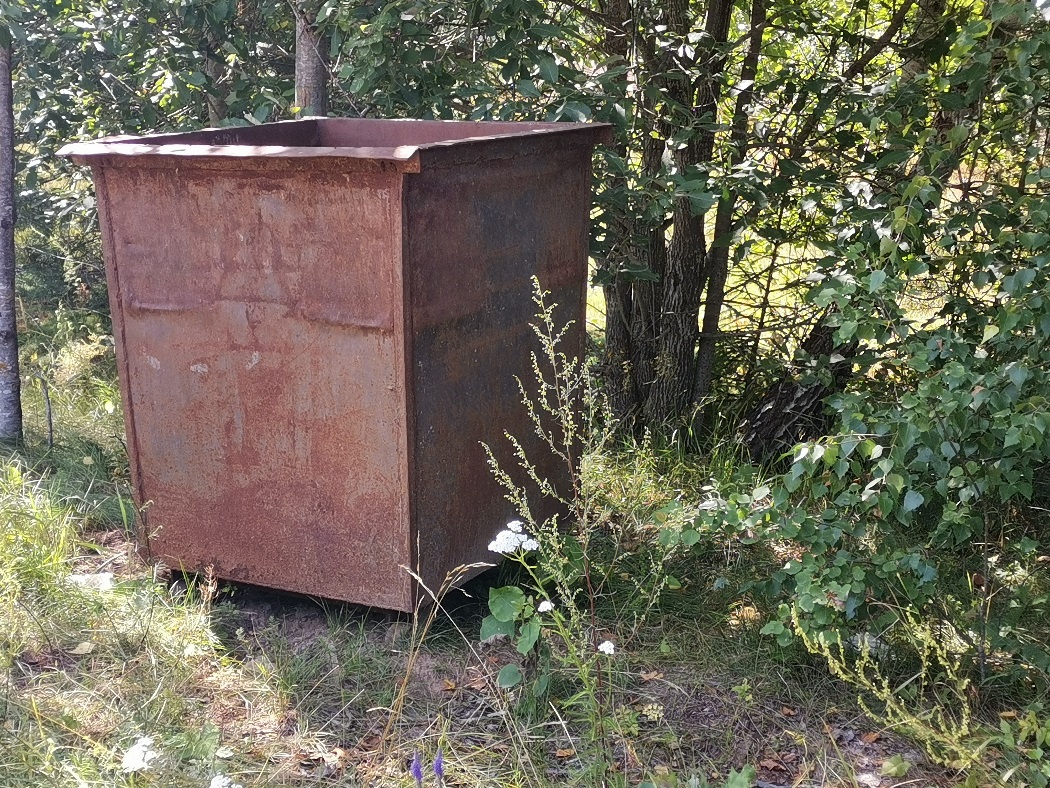 20Смоленская обл., Глинковский р-н, д. Добромино, ул. Дачная, возле д. 2921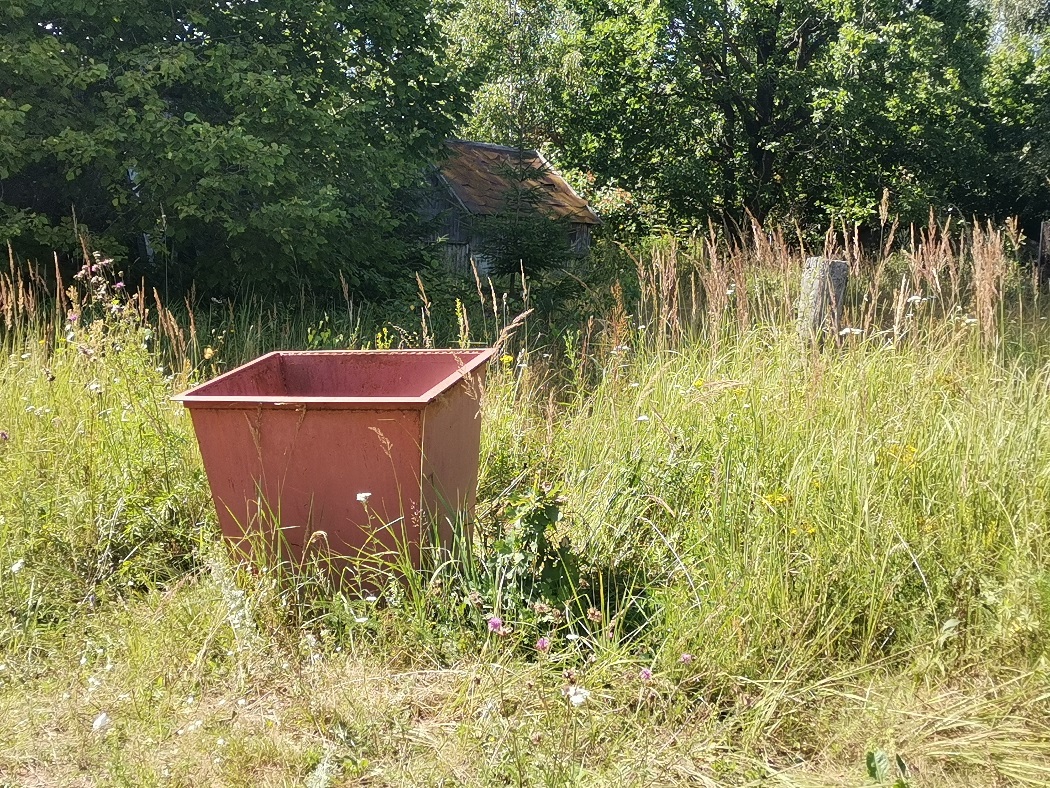 21Смоленская обл., Глинковский р-н, д. Добромино, ул. Дачная, возле д. 3122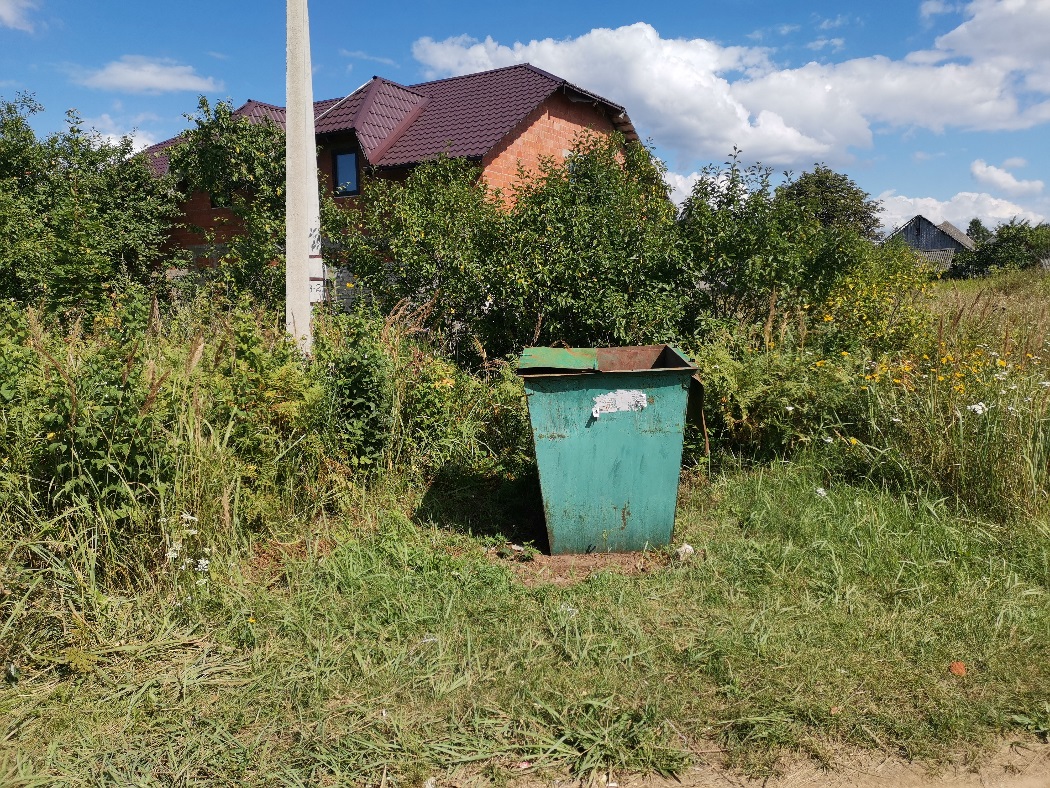 22Смоленская обл., Глинковский р-н, д. Добромино, ул. Молодежная, возле д. 723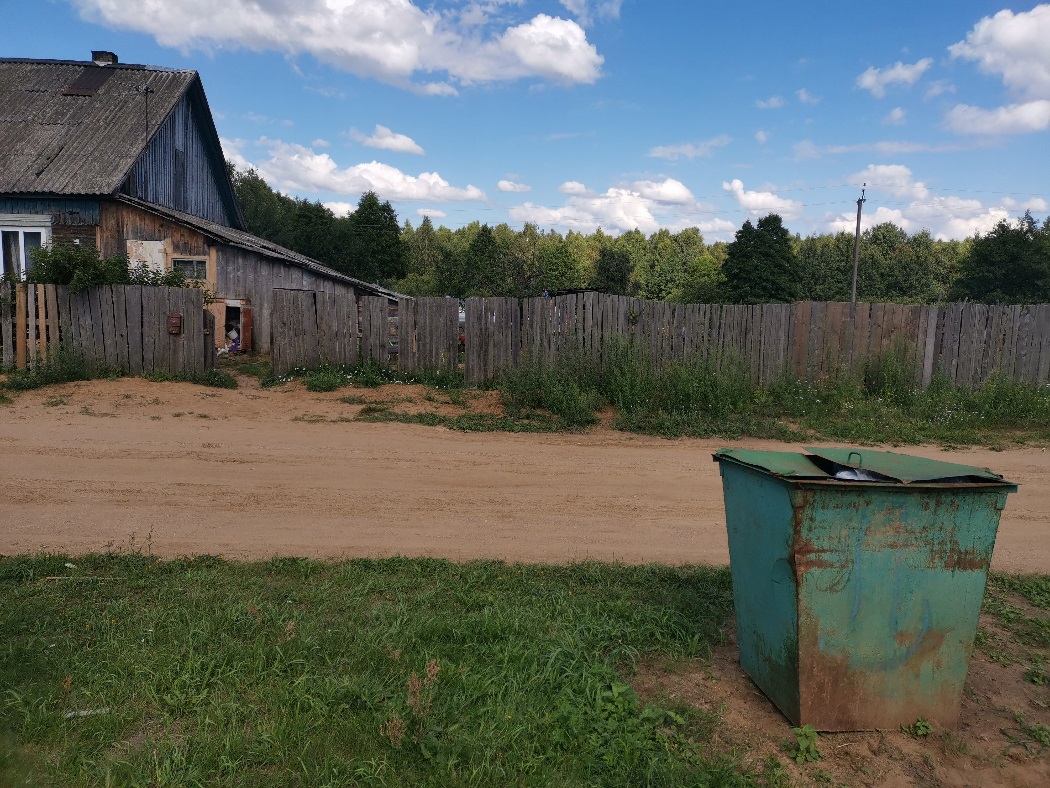 23Смоленская обл., Глинковский р-н, д. Добромино, ул. Молодежная, напротив д. 1124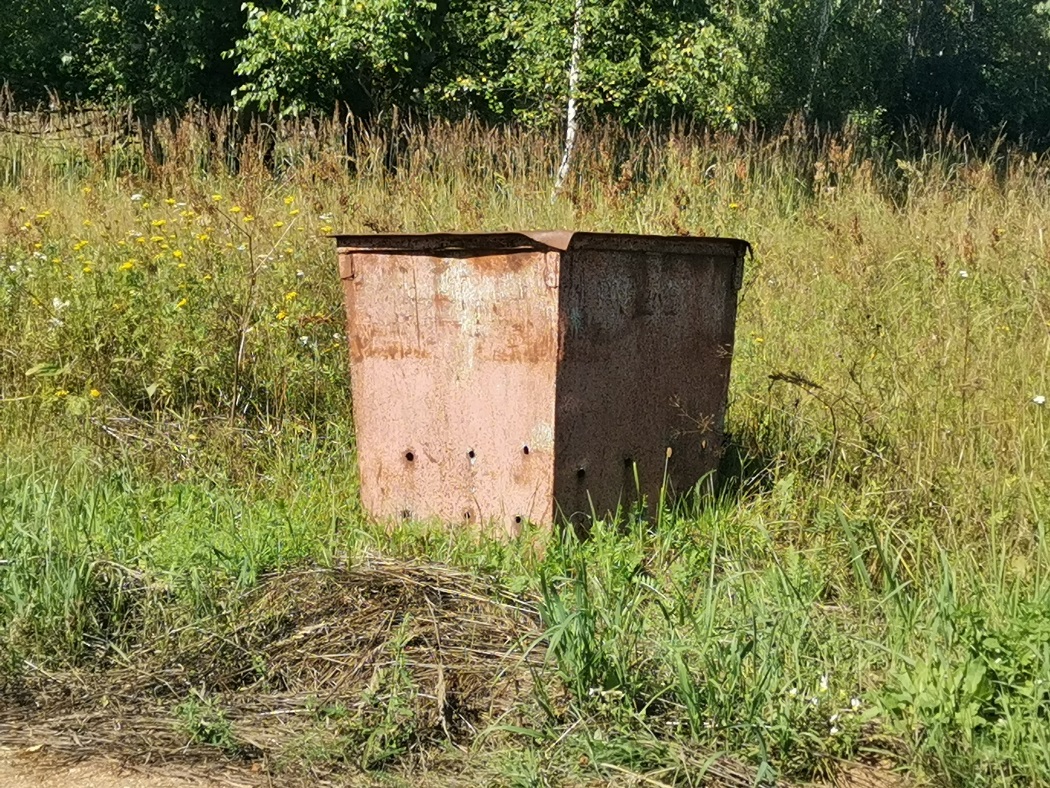 24Смоленская обл., Глинковский р-н, д. Добромино, ул. Железнодорожная, возле д. 125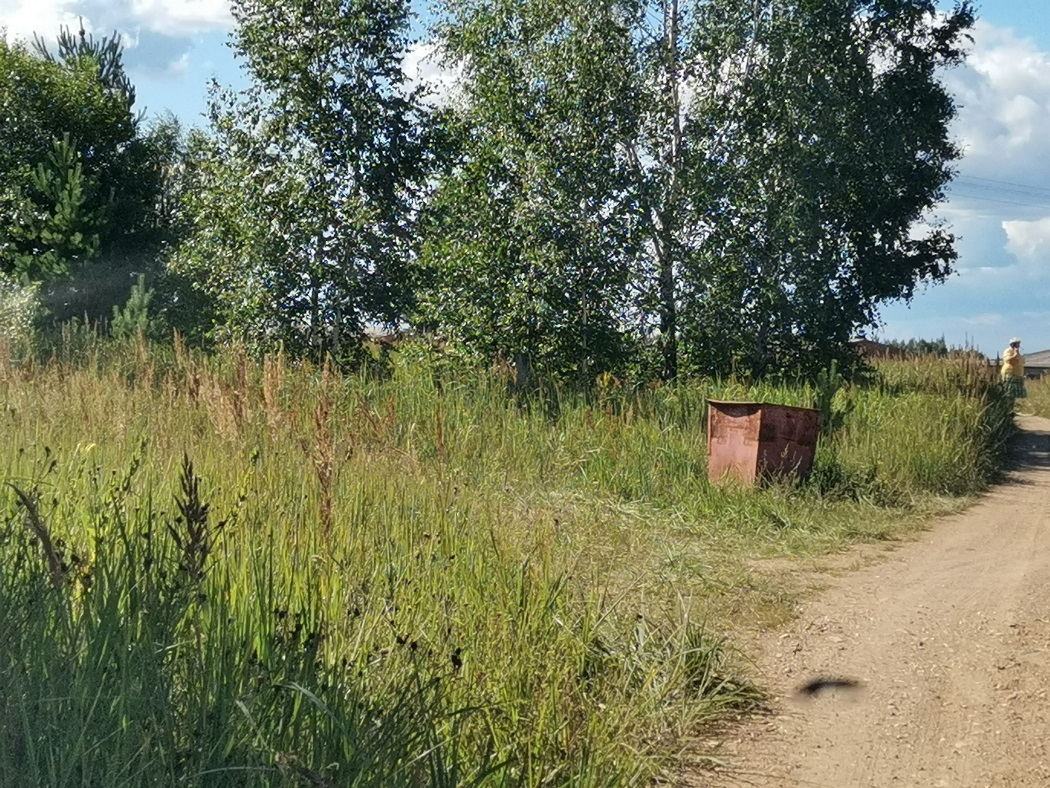 25Смоленская обл., Глинковский р-н, д. Добромино, ул. Железнодорожная, возле д. 526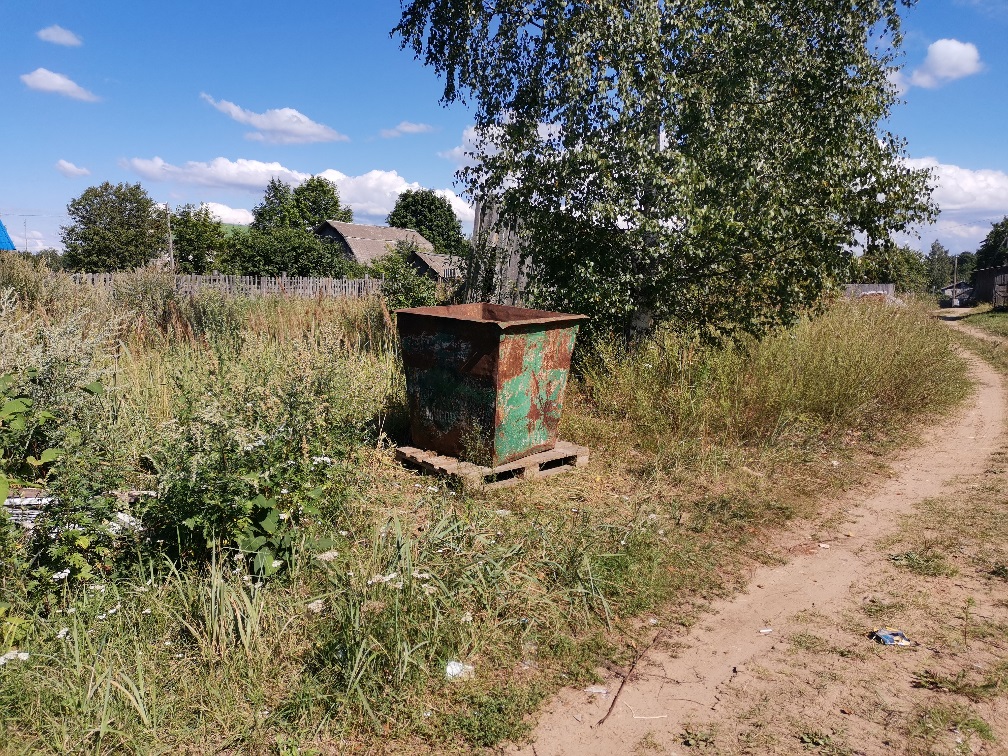 26Смоленская обл., Глинковский р-н, д. Добромино, ул. Железнодорожная, возле д. 1027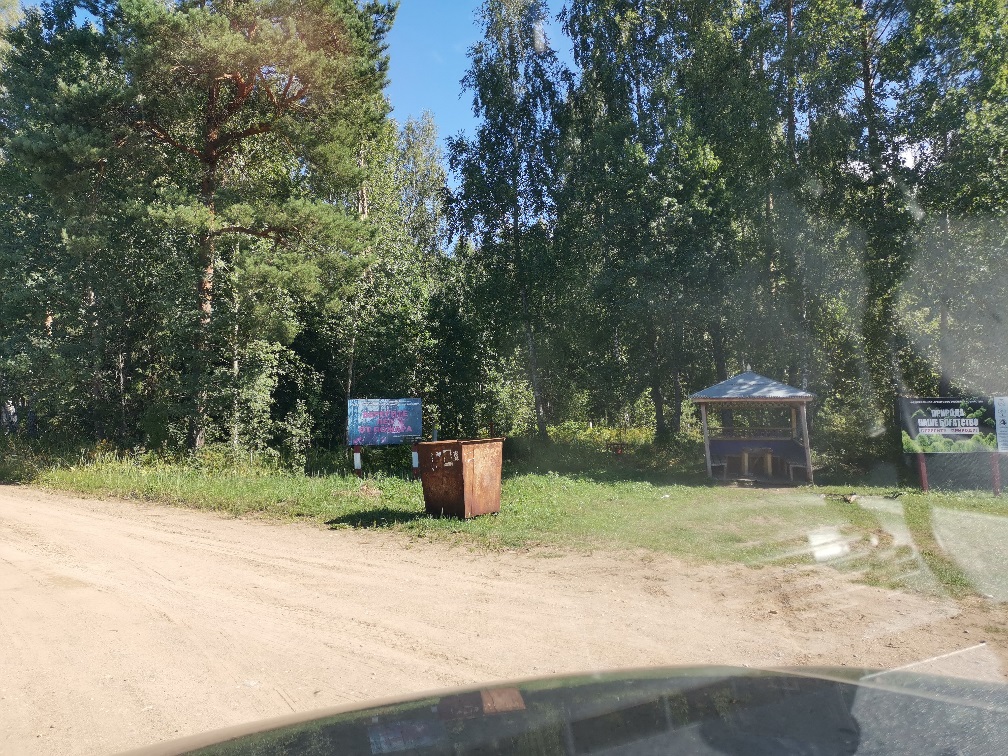 27Смоленская обл., Глинковский р-н, д. Добромино, ул. Лесная, возле беседки28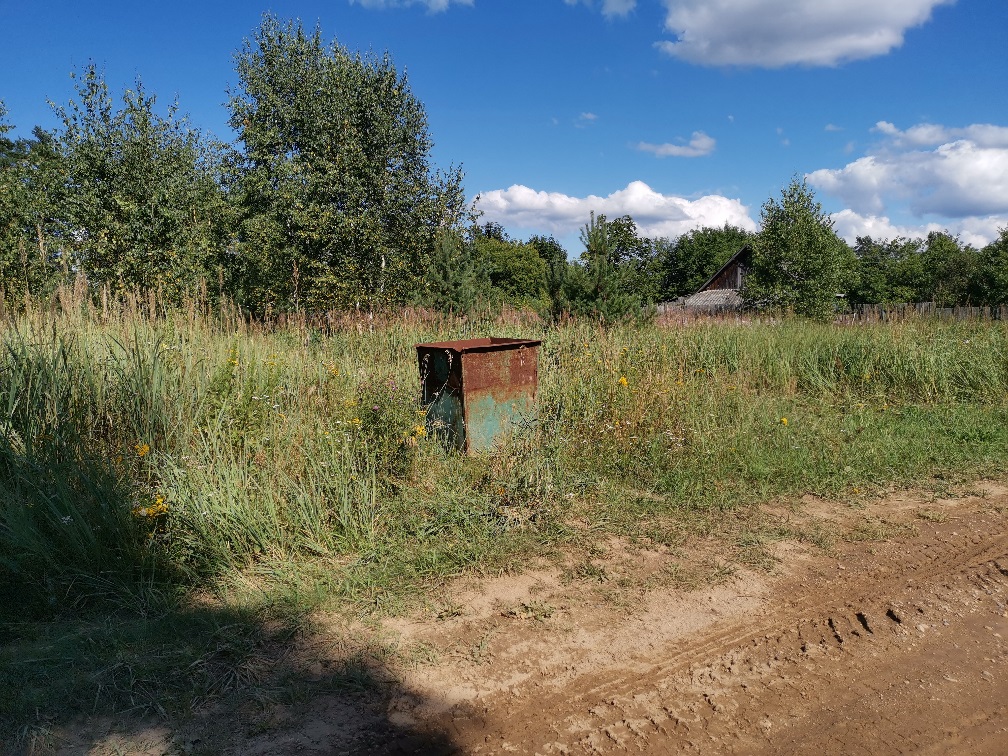 28Смоленская обл., Глинковский р-н, д. Добромино, ул. Лесная, напротив д. 329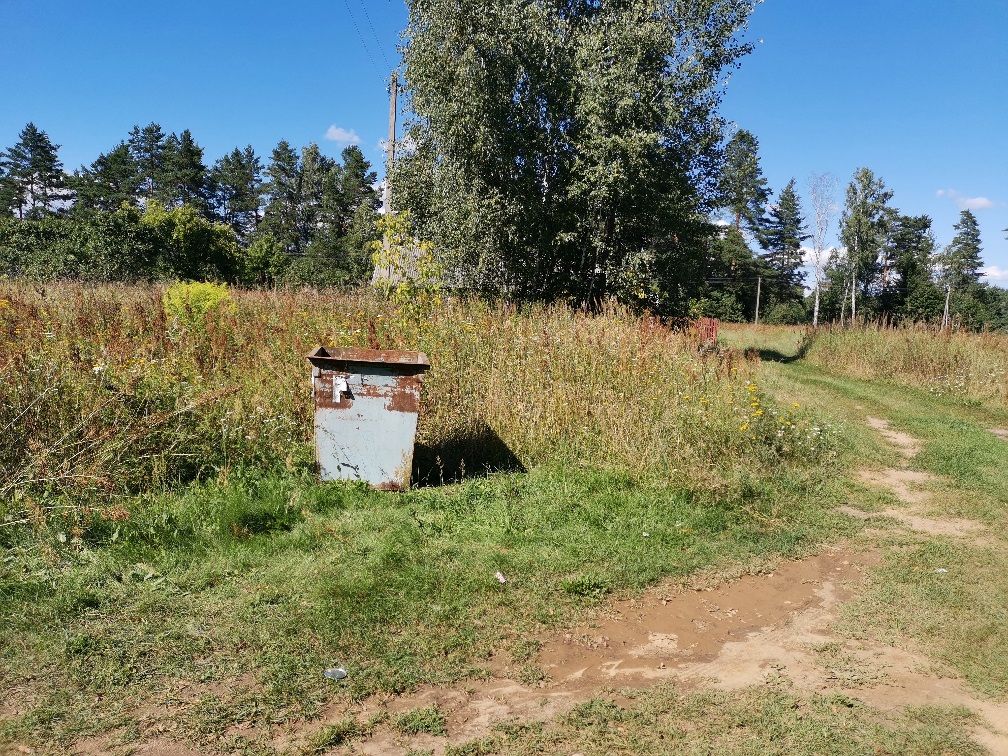 29Смоленская обл., Глинковский р-н, д. Добромино, ул. Лесная, возле д. 1530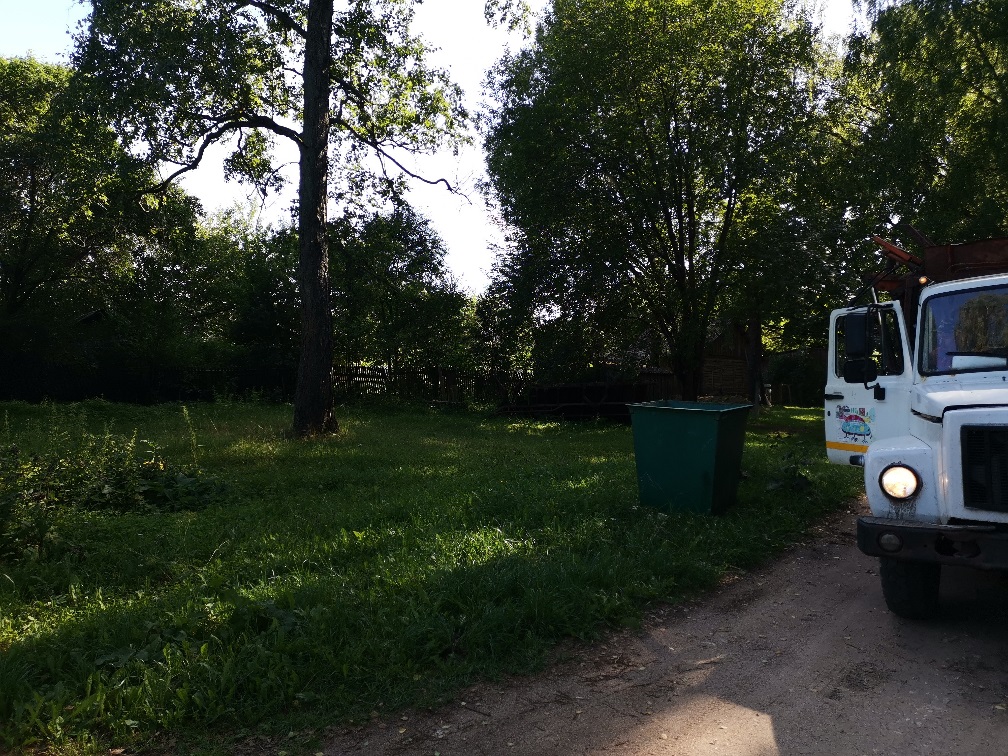 30Смоленская обл., Глинковский р-н, с. Дубосище, ул. Молодежная, возле д. 931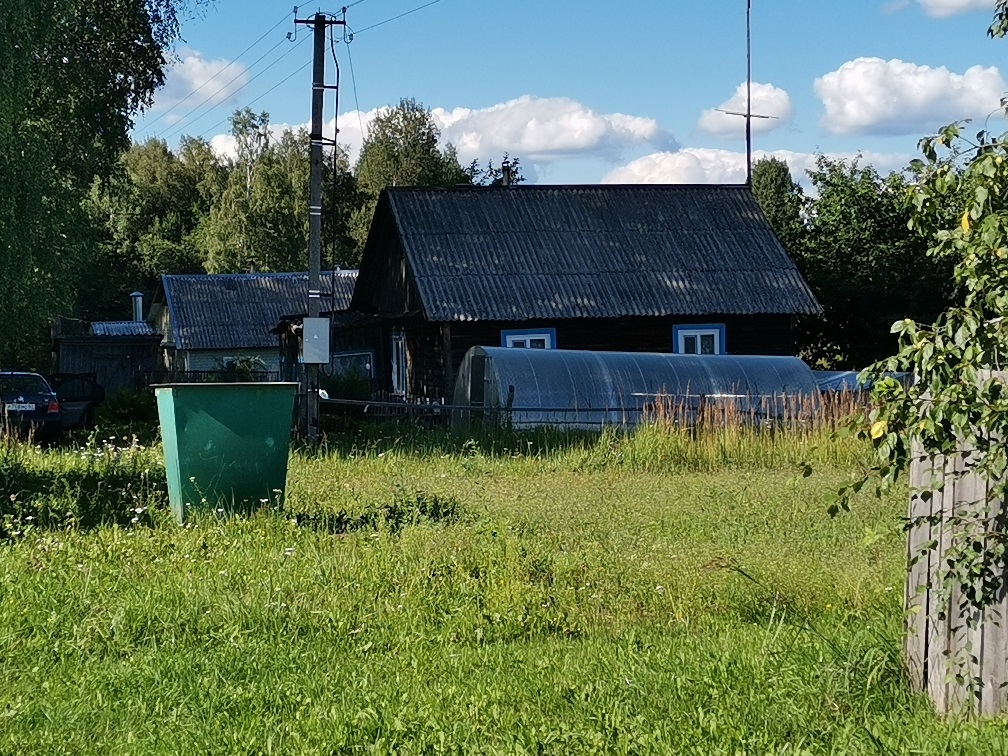 31Смоленская обл., Глинковский р-н, с. Дубосище, ул. Молодежная, возле д. 1632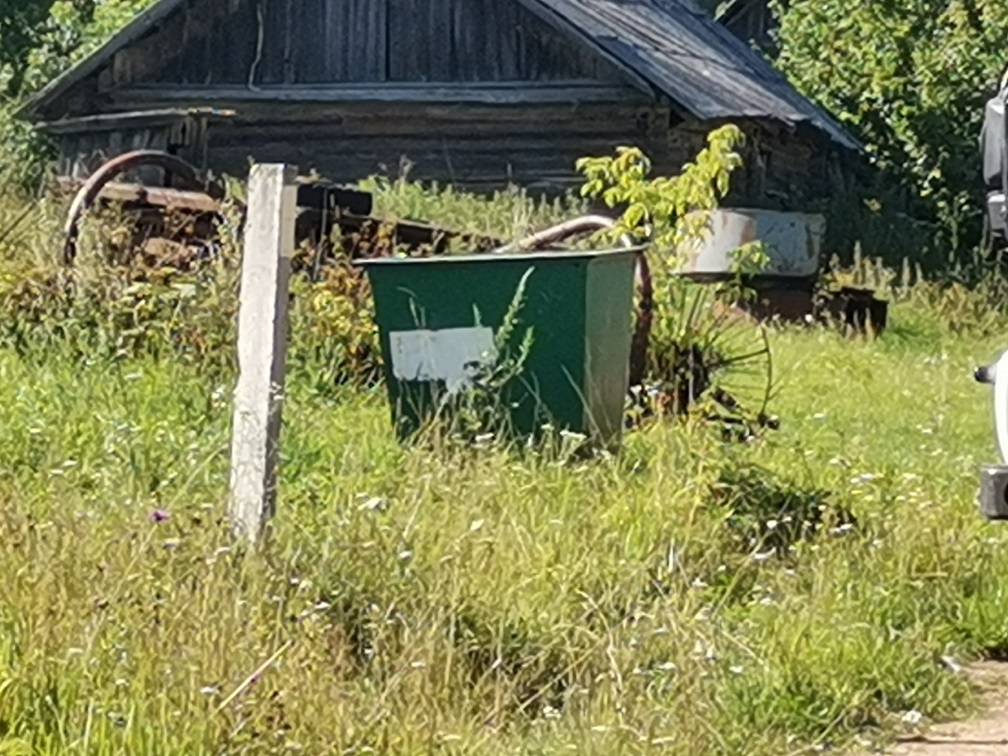 32Смоленская обл., Глинковский р-н, с. Дубосище, ул. Молодежная, возле д. 2633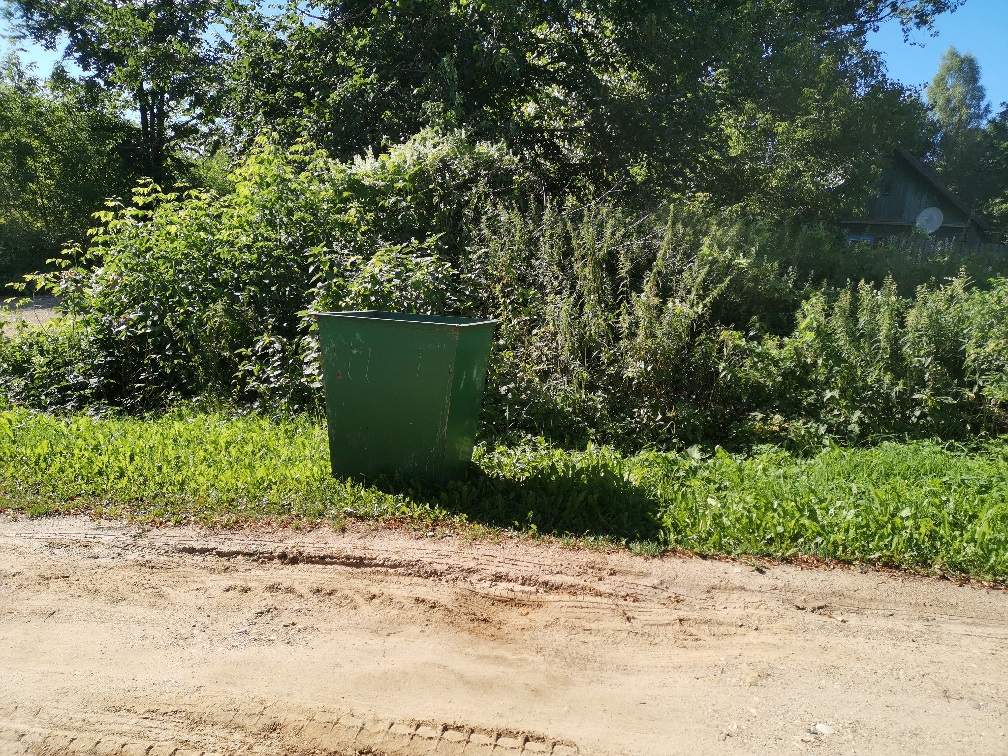 33Смоленская обл., Глинковский р-н, с. Дубосище, ул. Дорожная, возле д. 234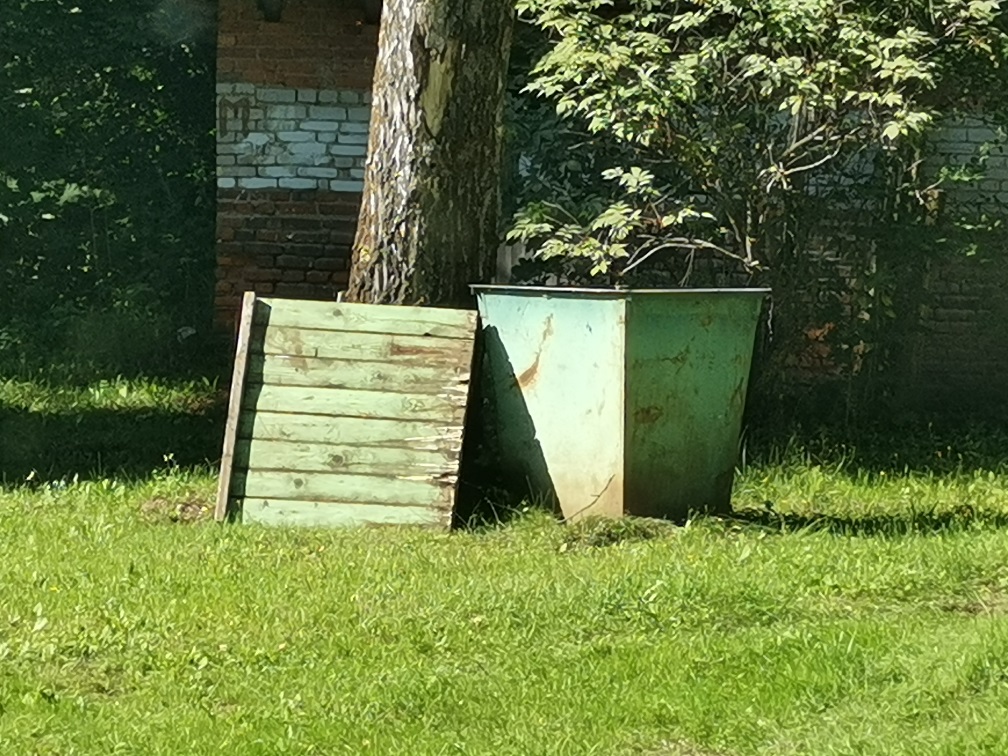 34Смоленская обл., Глинковский р-н, с. Дубосище, ул. Дорожная, возле д. 1035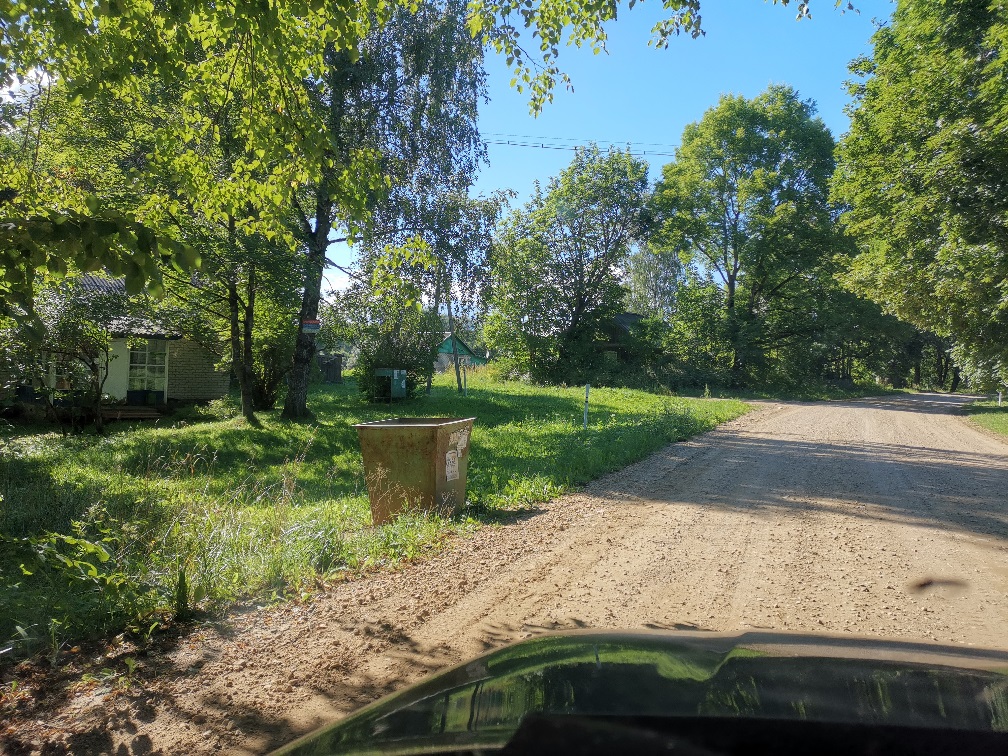 35Смоленская обл., Глинковский р-н, с. Дубосище, ул. Дорожная, возле д. 10а36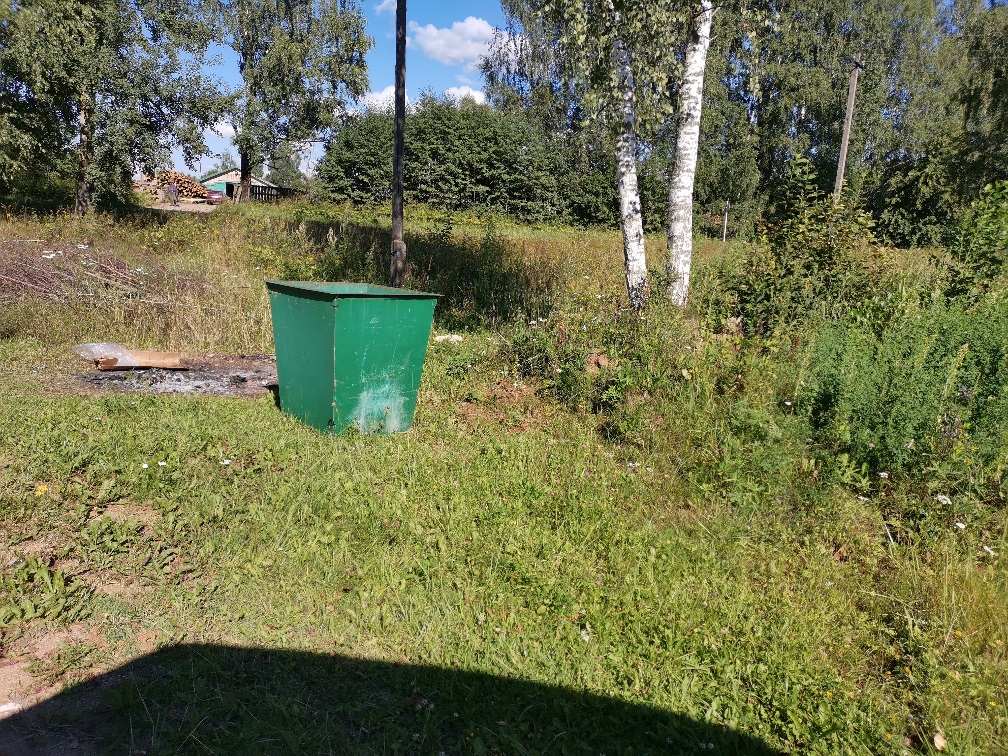 36Смоленская обл., Глинковский р-н, с. Дубосище, ул. Дорожная, возле д. 1237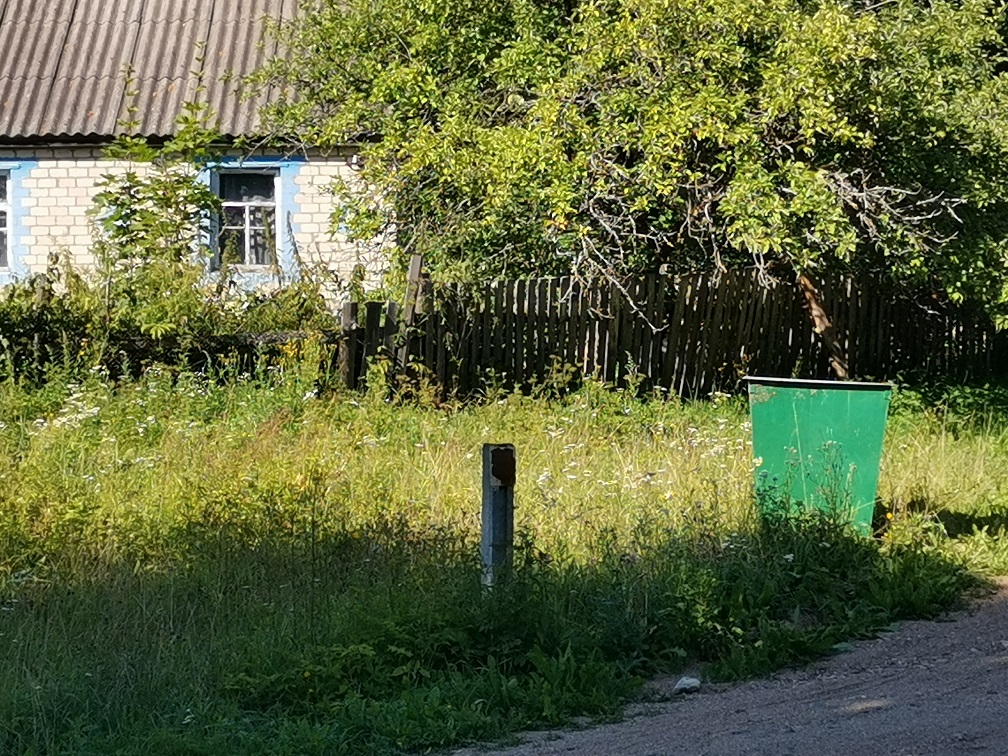 37Смоленская обл., Глинковский р-н, с. Дубосище, ул. Нагорная, возле д. 838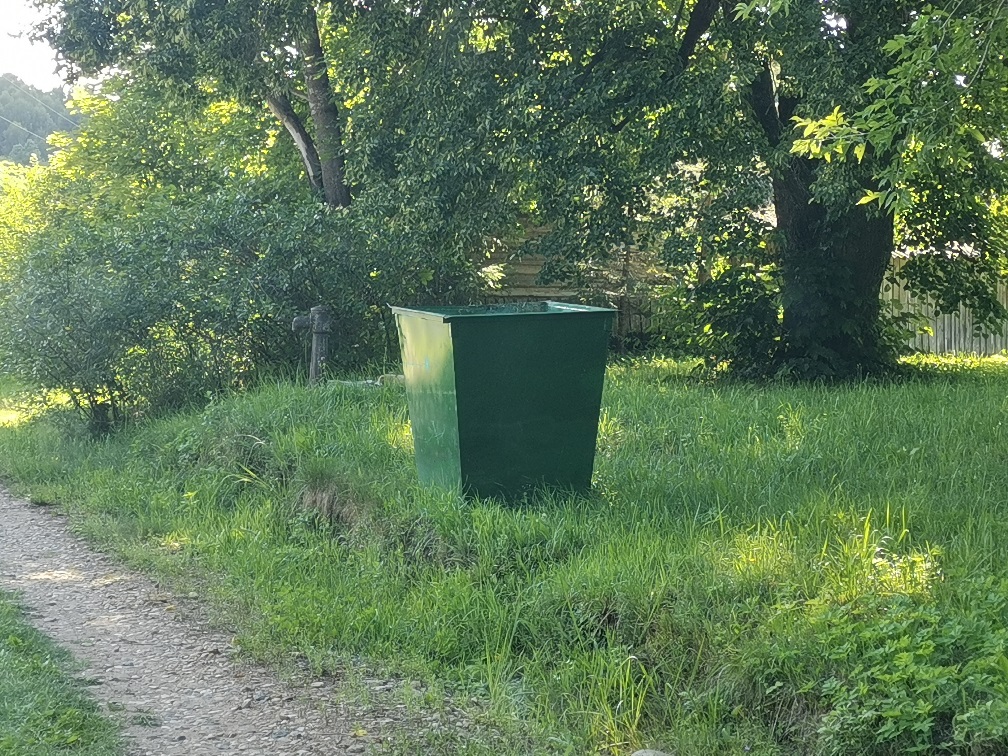 38Смоленская обл., Глинковский р-н, с. Дубосище, ул. Речная, возле д. 239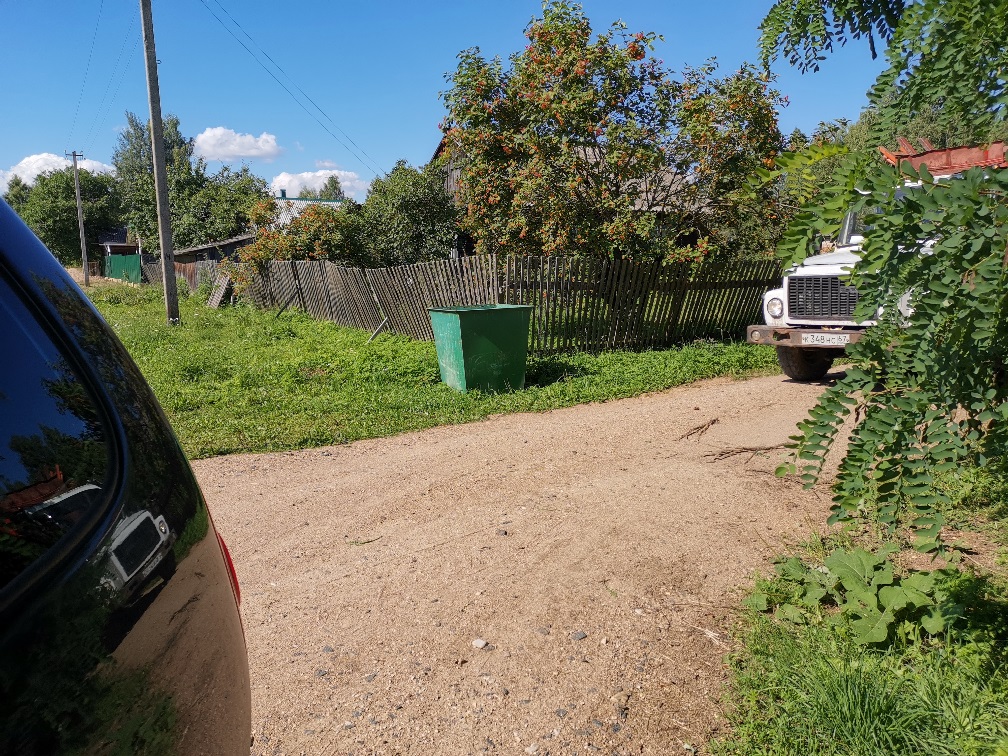 39Смоленская обл., Глинковский р-н, с. Дубосище, ул. Речная, возле д. 1640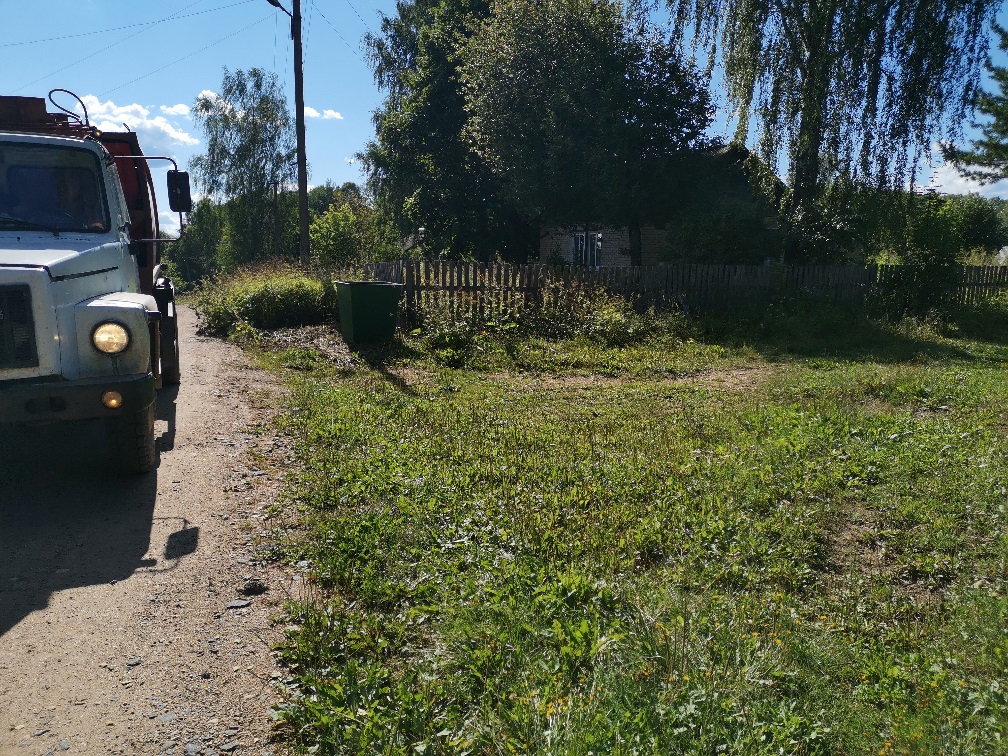 40Смоленская обл., Глинковский р-н, с. Дубосище, ул. Речная, возле д. 2641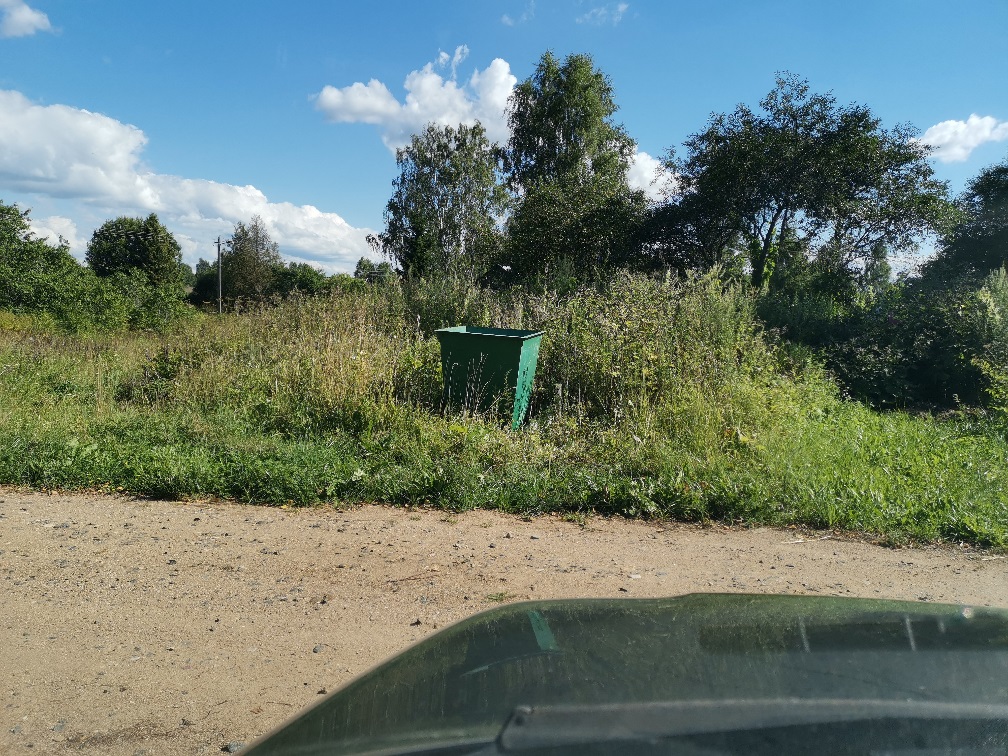 41Смоленская обл., Глинковский р-н, д. Дубосище, возле д. 642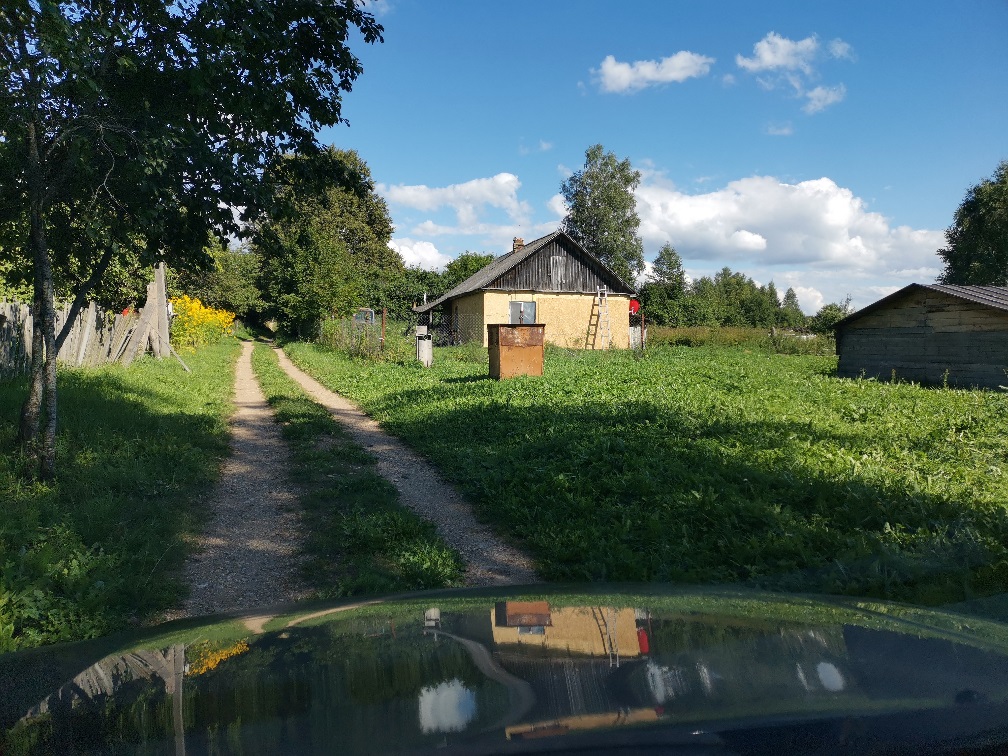 42Смоленская обл., Глинковский р-н, д. Дубосище, возле д. 14